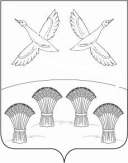 П О С Т А Н О В Л Е Н И ЕАДМИНИСТРАЦИИ СВОБОДНОГО СЕЛЬСКОГО ПОСЕЛЕНИЯПРИМОРСКО-АХТАРСКОГО РАЙОНА от  09 апреля 2018 года                                                                                № 66 хутор СвободныйОб утверждении Порядка регистрации захоронений и Формы свидетельства о регистрации захоронения на кладбищах, расположенных на территории Свободного сельского поселения Приморско-Ахтарского районаНа основании статьи 25.1 Закона Краснодарского края от 04 февраля 2004 года № 666-КЗ «О погребении и похоронном деле в Краснодарском крае», администрация Свободного сельского поселения Приморско-Ахтарского района п о с т а н о в л я е т:1. Утвердить Порядок регистрации захоронения на кладбищах, расположенных на территории Свободного сельского поселения Приморско-Ахтарского района (приложение № 1).2. Утвердить Форму свидетельства о регистрации захоронения на кладбищах, расположенных на территории Свободного сельского поселения Приморско-Ахтарского района (приложение № 2).3. Специалисту 1 категории администрации Свободного сельского поселения Приморско-Ахтарского района (Хлаповой) разместить настоящее постановление на официальном сайте администрации Свободного сельского поселения Приморско-Ахтарского района в информационно-телекоммуникационной сети «Интернет».4. Контроль за выполнением настоящего постановления оставляю за собой.5. Настоящее постановление вступает в силу со дня его обнародования.Глава Свободного сельского поселения Приморско-Ахтарского района                                                В.Н.СиротаПроект внесен:ведущий специалист                                                                       -  Г.П.ГромПроект согласован:ведущий специалист                                                                         Е.В.КарпенкоПРИЛОЖЕНИЕ № 1УТВЕРЖДЕНпостановлением администрацииСвободного сельского поселения                                                                                            Приморско-Ахтарского района                                                                         от 09.04.2018г.  № 66 Порядокрегистрации захоронений на территории Свободного сельского поселения Приморско-Ахтарского района1. Уполномоченным органом, осуществляющим регистрацию захоронений на территории Свободного сельского поселения Приморско-Ахтарского района, является уполномоченное должностное лицо администрации Свободного сельского поселения Приморско-Ахтарского района (далее - Должностное лицо).2. Регистрация захоронений осуществляется на основании заявления лица, взявшего на себя обязанность осуществить погребение (под захоронение) умершего в соответствии с настоящим Порядком регистрации захоронений на территории Свободного сельского поселения Приморско-Ахтарского района (далее - Порядок).3. Для регистрации захоронения лицо, взявшее на себя обязанность осуществить погребение умершего, представляет следующий перечень документов:- заявление в произвольной форме;- паспорт или иной документ, удостоверяющий личность лица, взявшего на себя обязанность осуществить погребение умершего;- медицинское свидетельство о смерти или свидетельство о смерти, выданного органами ЗАГС;- свидетельство о смерти, выданного органами ЗАГС, и справку о кремации (справка предоставляется в случае регистрации захоронения урны с прахом);-документы, подтверждающие право захоронения умершего на участке почётных или воинских захоронений (в случае захоронения на данном участке).4. Для регистрации под захоронения лицо, взявшее на себя обязанность осуществить погребение путём под захоронения умершего, представляет следующий перечень документов:- заявление лица, взявшего на себя обязанность осуществить погребение путем под захоронения на месте родственного захоронения, в произвольной форме;- свидетельство о регистрации родственного (семейного) захоронения;- письменное согласие лица, на которое зарегистрировано родственное (семейное) захоронение (в случаях, если лицо, указанное в подпункте 1 настоящего пункта, не является лицом, на которое зарегистрировано данное родственное захоронение);- паспорт или иной документ, удостоверяющий личность лица, указанного в подпункте 1 настоящего пункта;- медицинское свидетельство о смерти умершего, тело которого подлежит под захоронение в родственную могилу, или свидетельство о смерти умершего, выданное органами ЗАГС.5. В день представления заявления и документов, указанных в пунктах 3, 4 настоящего Порядка, должностным лицом вносится соответствующая запись в книгу регистрации захоронений (захоронений урн с прахом).6. В день внесения записи в книгу регистрации захоронений (захоронений урн с прахом) должностное лицо выдаёт заявителю свидетельство о регистрации захоронения на кладбище, расположенном на территории Свободного сельского поселения Приморско-Ахтарского района (далее - свидетельство). Копия свидетельства подшивается к представленным документам.7. В день представления заявления и документов, указанных в пунктах 3, 4 настоящего Порядка, Заявителю может быть отказано в регистрации захоронения (под захоронения) по следующим основаниям:- представление неполного перечня документов в соответствии с действующим законодательством и настоящим Порядком;- при отсутствии свободного места на кладбище (участке), указанном в заявлении;- кладбище, на котором планируется произвести захоронение, закрыто для погребений и (или) под захоронения;- иным основаниям, предусмотренным действующим законодательством в области погребения и похоронного дела.В случае отказа в регистрации захоронения должностное лицо в день данного отказа уведомляет лицо, взявшее на себя обязанность осуществить погребение (под захоронение) умершего об основаниях, повлекших принятие данного решения.8. В случае утери свидетельства лицо, взявшее на себя обязанность осуществить погребение умершего, вправе обратиться за предоставлением заверенной копии свидетельства. Предоставление заверенной копии свидетельства осуществляется должностным лицом в течение трёх рабочих дней со дня представления соответствующего заявления лица, взявшего на себя обязанность осуществить погребение умершего.9. Изменение лица, взявшего на себя обязанность осуществить погребение умершего носит заявительный характер и осуществляется должностным лицом в течение трёх рабочих дней со дня представления соответствующего заявления лица, взявшего на себя обязанность осуществить погребение умершего с указанием причин перерегистрации, а также согласия лица, приобретающего данный статус.10. При изменении лица, взявшего на себя обязанность осуществить погребение (под захоронение) умершего, на иных лиц должностным лицом вносится соответствующая отметка в книге регистрации захоронений (захоронений урн с прахом), после чего должностное лицо выдаёт заявителю свидетельство.Глава Свободного сельского поселения Приморско-Ахтарского района                                                       В.Н.СиротаПРИЛОЖЕНИЕ № 2УТВЕРЖДЕНпостановлением администрацииСвободного сельского поселения                                                                                              Приморско-Ахтарского района                                                                          от 09.04.2018г. № 66СВИДЕТЕЛЬСТВО №__регистрации __________________________________ захороненияуказать вид (одиночное, родственное, семейное (родовое), почетное)х.Свободный «____»__________20____г.Настоящее свидетельство выдано администрацией Свободного сельского поселения Приморско-ахтарского района, уполномоченным исполнительным органом в сфере погребения и похоронного дела на основании Федерального закона Российской Федерации от 01.01.01 года №8-ФЗ «О погребении и похоронном деле», Закона Краснодарского края от 4 февраля 2004 года «О погребении и похоронном деле в Краснодарском крае».Ф. И.О__________________________________________________________________________________________________________________________________________,год рождения ________ , паспорт гражданина ____________,серия __________номер_________, выдан_________________________________________,дата выдачи «_______»_________________20_____г. , код подразделения__________,адрес регистрации:_______________________________________________________________________________________________________________________________о регистрации (одиночное, родственное, семейное (родовое), почетное)___________________ захоронения, площадью ________ кв. м., № участка, квартала _____________ , номер ряда ________на территории Свободного сельского поселения Приморско-ахтарского района по адресу: __________________________________________________________________________Ф. И.О. умершего (погибшего) ____________________________________________,дата смерти «______»_______________ 20_______г..ФИ. О. ранее погребенного _________________________ дата смерти ______________________ захоронение в могилу №______, № участка квартала ________, № ряда_______.Уполномоченное должностное лицо в сферепогребения и похоронного дела администрацииСвободного сельского поселенияПриморско-ахтарского района М. П. ____________подпись(Ф. И.О.)Стр. 2